Papierowy Wąż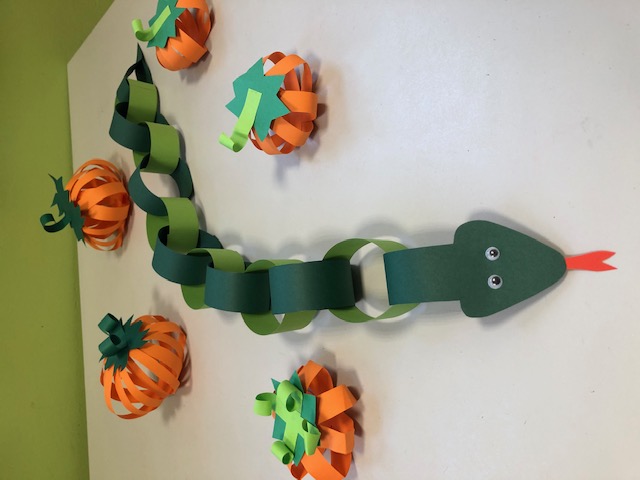 Katarzyna JackowskaKarolina SądzyńskaMateriały potrzebne do wykonania węża: Kartki z bloku papierów kolorowych      (zielona jasna i zielona ciemna, czerwona),Klej,Nożyczki,Plastikowe oczy (jeśli nie macie w domu, możecie zrobić je z papieru). Wszystko gotowe? To do dzieła! Krok 1…Z zielonych kartek wycinamy 6 pasków w kolorze jasnozielonym i 6 pasków 
w kolorze ciemnozielonym.Krok 2…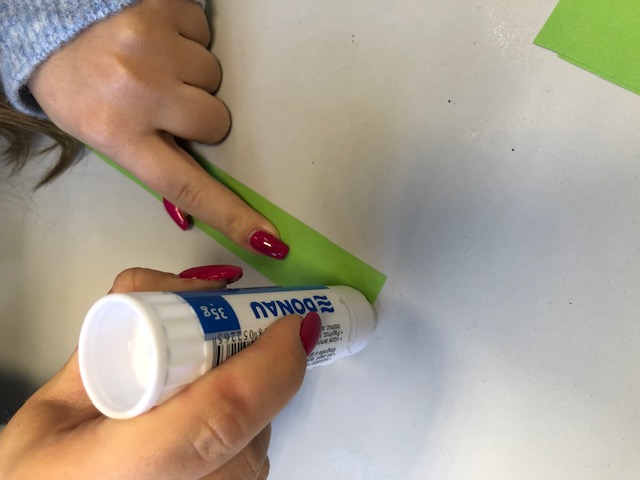 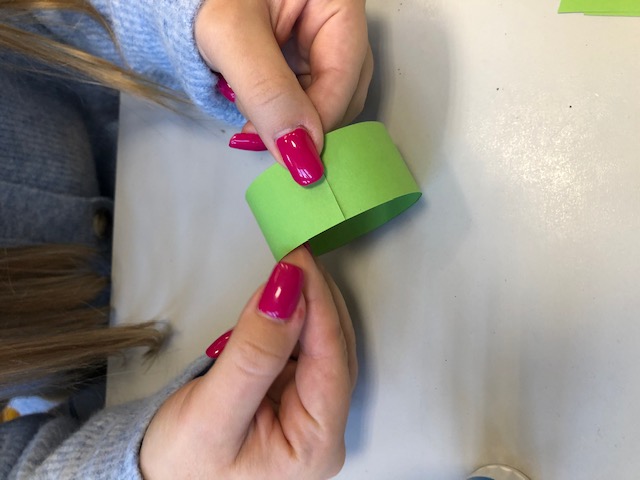 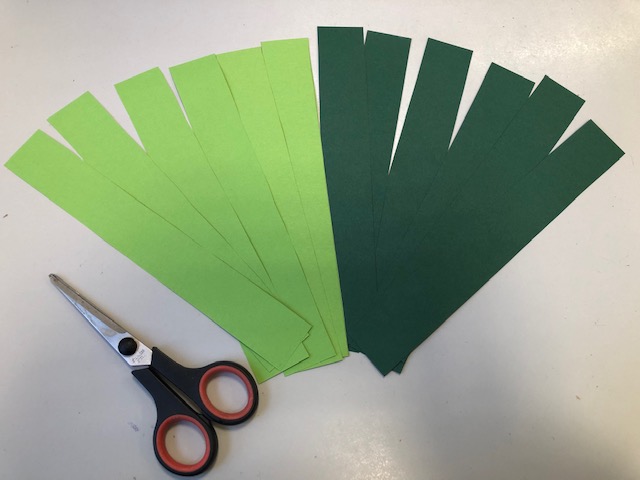 Pasek w kolorze jasnozielonym smarujemy klejem na samym końcu a następnie składamy w ukazany na zdjęciu sposób.Krok 3…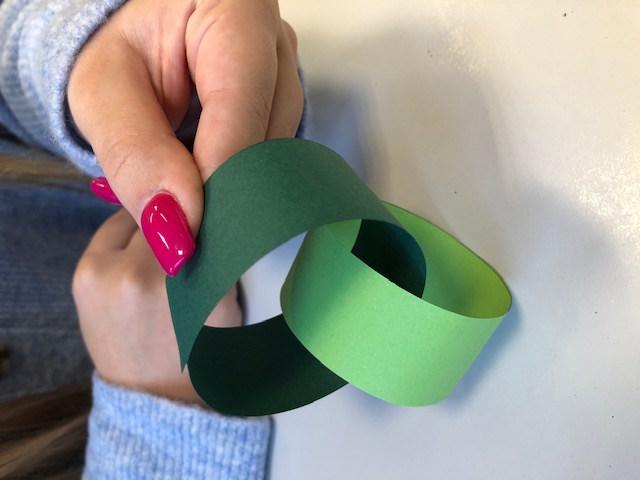 Tak samo smarujemy klejem pasek w kolorze ciemnozielonym i przyczepiamy go do jasnozielonego we wskazany na zdjęciu sposób. 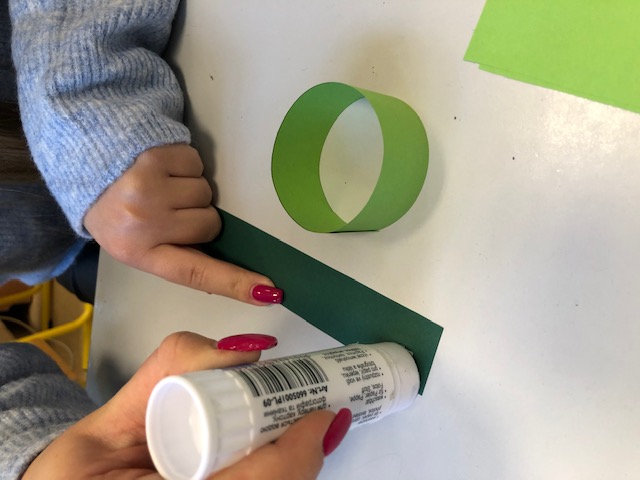 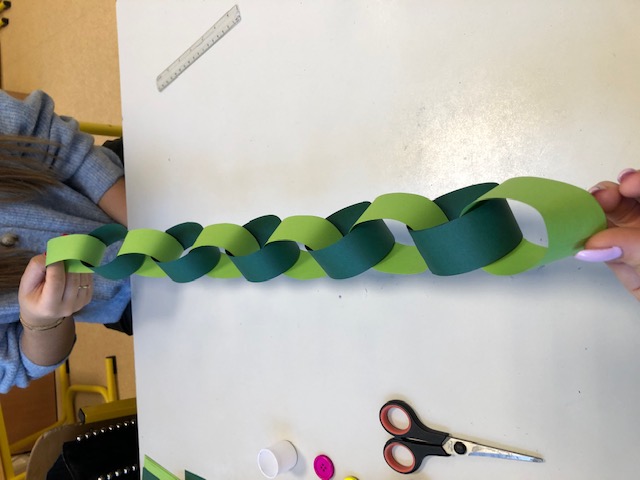 Tak postępujemy ze wszystkimi paskami (powstanie nam łańcuch).Krok 4…Z ciemnozielonego papieru wycinamy ogon węża i przyczepiamy go na końcu naszego łańcucha.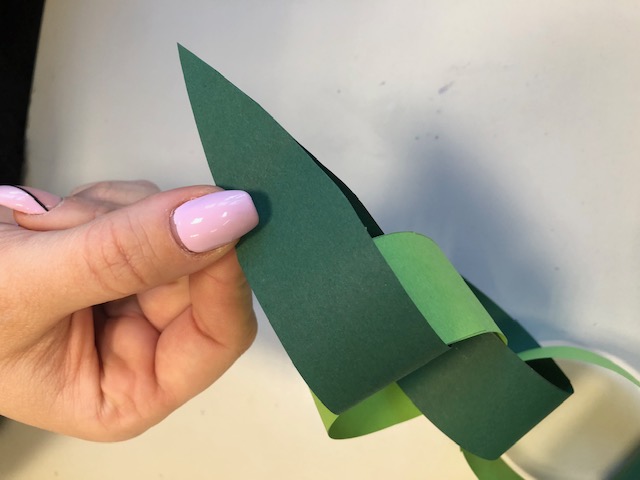 Krok 5…Z ciemnozielonego papieru wycinamy również głowę i przyczepiamy na drugim końcu naszego łańcucha.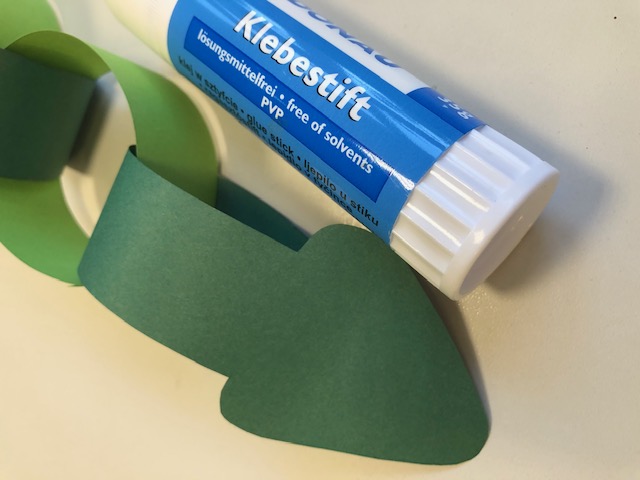 Krok 6…Z czerwonego papieru wycinamy język i przyklejamy we wskazanym miejscu.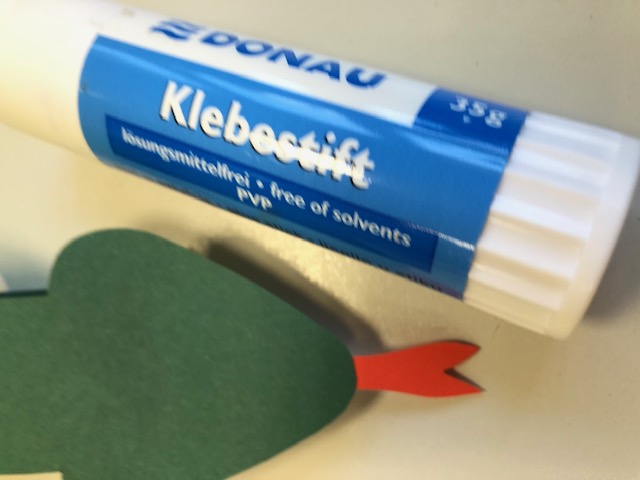 Krok 7…Na samym końcu przyklejamy oczy na głowie węża i gotowe!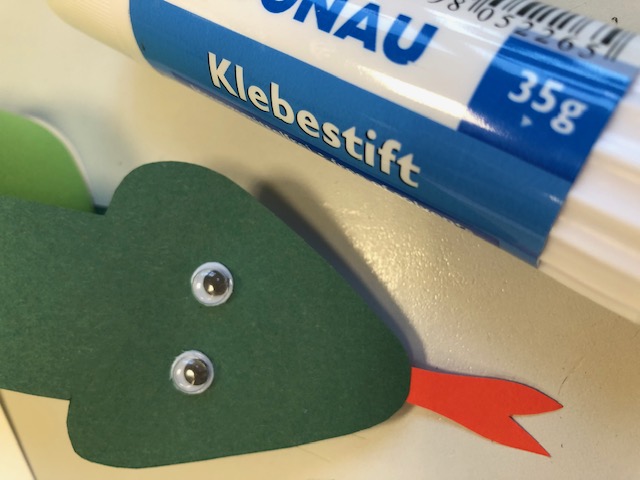 